AVISO DE AUDIENCIA PÚBLICA y JUNTA PÚBLICAyAVISO DE DISPONIBILIDADPara una versión español de este aviso de audiencia , visite www.adeca.alabama.gov . Paraca traducciones al español de los documentos borrados en este aviso, Escriba al Departamento de Alabama de Asuntos Económicos y de la Comunidad , apartado de correos 5690 , Montgomery, Alabama 36103-5690 , o por correo electrónico Shabbir.olia@adeca.alabama.gov .Plan consolidado de cinco años del estado de Alabama 2020-2024 y planes de acción anuales PY2020 para los programas CDBG, ESG, HOPWA, HOME y HTF, yAnálisis 2019-2020 de impedimentos para la elección de vivienda justaEn nombre del Estado de Alabama, el Departamento de Asuntos Económicos y Comunitarios de Alabama (ADECA), AIDS Alabama y la Autoridad de Financiamiento de la Vivienda de Alabama (AHFA) han desarrollado el Plan Consolidado de Cinco Años para los Años del Programa 2020-2024 para el Desarrollo Comunitario Programa de subvenciones en bloque (CDBG), el Programa de subvenciones para soluciones de emergencia (ESG), el Programa de oportunidades de vivienda para personas con SIDA (HOPWA), el Programa de asociaciones de inversión en el hogar (HOME) y el Programa de fondo fiduciario de vivienda (HTF). ADECA también ha desarrollado la Acción Anual de Un Año PY2020 Planes para los programas CDBG y ESG, AIDS Alabama ha desarrollado la Acción anual de un año PY2020 Plan para el programa HOPWA, y AHFA ha desarrollado la Acción anual de un año PY2020 Planes para los Programas HOME y HTF. En conjunto, estos Planes resumen las necesidades de vivienda y desarrollo comunitario en el Estado y una estrategia para satisfacer esas necesidades utilizando fondos federales del Departamento de Vivienda y Desarrollo Urbano de EE. UU. (HUD). Específicamente, estos Planes describen cómo las entidades elegibles pueden acceder a la financiación a través de estos programas para abordar esas necesidades. AHFA celebró previamente una audiencia pública el 27 de junio de 2019 para discutir y aceptar comentarios públicos sobre los planes de acción anuales de un año PY2020 propuestos para los programas HOME y HTF. El estado de Alabama ahora llevará a cabo una audiencia pública para discutir el Plan de cinco años y los Planes de un año propuestos para estos programas en la fecha, hora y lugar que se muestran a continuación:		Fecha: 	martes, 17 de diciembre de 2019		Hora: 	9:30 a.m.		Lugar: Centro de Alabama de Comercio, Auditorio Piso 7,401 Avenida Adams, Montgomery, Alabama 36104.El propósito de esta audiencia pública será brindar información general sobre el programa y recibir aportes de las partes interesadas. El Estado planea discutir (1) la cantidad anticipada de fondos disponibles para PY2020, (2) la variedad de actividades que pueden financiarse y (3) otros detalles administrativos. Para los cinco programas se establecen las siguientes prioridades en materia de vivienda: Para el Programa CDBG , la prioridad relacionada con la vivienda es unifamiliar, ocupada por el propietario rehabilitación. Para el Programa ESG , la prioridad relacionada con la vivienda es proporcionar alquiler asistencia para prevenir la falta de vivienda y realojar a las personas sin hogar. Para el HOPWA Programa , las prioridades relacionadas con la vivienda son asistencia para el alquiler, operaciones de vivienda y servicios de apoyo para mantener a las personas con VIH/SIDA en una vivienda estable y en atención médica. para el HOGAR Programa , la prioridad relacionada con la vivienda es la nueva construcción de unidades de alquiler asequibles en todo el estado. Y para el Programa HTF , la prioridad relacionada con la vivienda es aumentar y preservar el suministro de viviendas asequibles dignas, seguras y sanitarias para personas de ingresos extremadamente bajos y familias de muy bajos recursos. Para las necesidades no relacionadas con la vivienda, las prioridades consisten en instalaciones comunitarias y la promoción de programas de desarrollo económico. Borradores de copias de estos planes se pueden ver en línea en www.adeca.alabama.gov o en la oficina de ADECA en 401 Adams Avenue, Room 500, Montgomery, Alabama 36104, a partir del martes 17 de diciembre de 2019. Los asistentes e interesados las partes pueden ofrecer comentarios públicos en la Audiencia Pública y/o enviar comentarios por escrito al Estado. Los comentarios por escrito deben recibirse en la oficina de ADECA a más tardar el jueves 16 de enero de 2020. Dichos comentarios deben enviarse al Sr. Shabbir Olia, ADECA, PO Box 5690, Montgomery, AL 36103-5690, o enviarse por correo electrónico a shabbir. olia@adeca.alabama.gov . Todas las personas que asistan a la audiencia pública deben preinscribirse en ADECA antes de las 12:00 del mediodía del jueves 12 de diciembre de 2019 llamando a Teresa Nobles al (334)242-0492 o enviándole un correo electrónico a teresa.nobles@adeca.alabama.gov . El registro en vivo para la Audiencia Pública comenzará a las 9:00 a. m. del martes 17 de diciembre de 2019.  Inmediatamente después de la conclusión de la audiencia pública de los Planes, representantes de ADECA y Western Economic Services, LLC de Portland, Oregón, llevarán a cabo una reunión pública sobre el Análisis de Impedimentos para la Elección de Vivienda Justa (AI) 2019-2020 del Estado de Alabama para proporcionar información general sobre problemas de vivienda justa en Alabama y para recibir aportes de las partes interesadas. El Estado y WES planean discutir (1) el estado de la vivienda disponible dentro de Alabama, (2) la disponibilidad de acceso a fondos hipotecarios e información sobre préstamos, (3) impedimentos que impiden el acceso a vivienda justa y (4) otros detalles administrativos relacionados con problemas de vivienda justa. Asistentes e interesados las partes pueden ofrecer comentarios públicos en la Reunión Pública y/o enviar comentarios por escrito al Estado. Los comentarios por escrito deben recibirse en la oficina de ADECA a más tardar el jueves 16 de enero de 2020. Dichos comentarios deben enviarse al Sr. Shabbir Olia, ADECA, PO Box 5690, Montgomery, AL 36103-5690, o enviarse por correo electrónico a shabbir. olia@adeca.alabama.gov .Habrá estacionamiento gratuito disponible en la plataforma de estacionamiento del Alabama Center for Commerce ubicada en 400 Adams Avenue (al otro lado de la calle del Alabama Center for Commerce), los asistentes deben usar la entrada de South Decatur Street a la plataforma de estacionamiento y el código de acceso es 773892. Las personas con discapacidades o necesidades especiales que puedan necesitar materiales, servicios o asistencia especiales deben llamar a la Sra. Nobles, enviarle un correo electrónico o escribirle a la dirección de c/o del Sr. Olia antes mencionada a más tardar el jueves 12 de diciembre de 2019. La ubicación de la audiencia pública es accesible a Personas con discapacidades.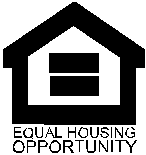 